.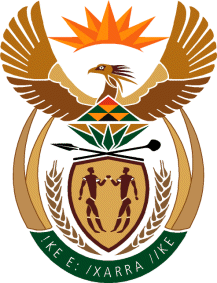 MINISTRYINTERNATIONAL RELATIONS AND COOPERATION 	REPUBLIC OF SOUTH AFRICANATIONAL ASSEMBLYQUESTION FOR WRITTEN REPLY 675. Mr D Bergman (DA) to ask the Minister of International Relations and    Cooperation:(1)	Whether she will furnish Mr D Bergman with a detailed list of the last  15  appointments of heads of missions that were made in the period 1 January 2021 up until 31 January 2022; if not, what is the position in this regard; if so, what are the relevant details;(2) What percentage of the specified appointees came from outside the structures of her department? NW813E	Reply : Fifteen (15) appointments have been made to the following countries in accordance with the prevailing laws and procedures during the period 01 January 2021 up to including 31 January 2022:In terms of percentage, 73% of the appointees came from outside the structures of the Department COMPILER DETAILSNAME AND SURNAME: N SCHREIBERCONTACT: 012 351 1090MISSIONMonrovia, LiberiaAlgiers, AlgeriaDar es salaam, TanzaniaHavana, CubaBamako, MaliOttawa, CanadaRamallah, PalestineBuenos Aires, ArgentinaBudapest, HungaryBissau, Guinea BissauColombo, Sri LankaGaborone, BotswanaAstana, Nur-SultanBangkok, ThailandLagos, Nigeria